                                                              «Утверждаю»                                                     Заместитель декана Юридического                         факультета по научной работе                                       Н.В. Козлова«   »  декабря 2023 года                                     П Л А Нработы научно-образовательного центра «Проблемы уголовно-исполнительного права» имени Ю.М. Ткачевского Юридического факультета МГУ имени М.В. Ломоносова на 2024 годУтвержден на заседании кафедры уголовного права и криминологии _____ декабря 2023 года, протокол № Научный руководитель НОЦа,профессор кафедры уголовногоправа и криминологиидоктор юридических наук, профессорЗаслуженный деятель науки РФ                                                                                                           										В.И. Селиверстов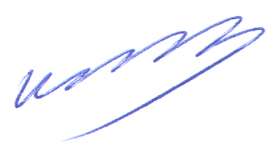 Продолжить распространение изданий: 1). «Общая часть нового Уголовно-исполнительного кодекса Российской Федерации: итоги и обоснования теоретического моделирования», М. Юриспруденция, 2017.2). «Отбывание лишения свободы осужденными за экономические и должностные преступления», М., Юриспруденция, 2019.3) «Социальная адаптация (ресоциализация) лиц, освобождаемых и освобожденных из исправительных учреждений» М., Юриспруденция, 2020.Январь – декабрь Селиверстов В.И. Степанов В.В.Организовать и провести совместно с кафедрой управления и организации деятельности УИС Академии ФСИН научно-практическую конференцию «Организационно-правовое регулирование деятельности уголовно-исполнительной системы: теоретические и прикладные аспекты», посвященная памяти известного российского ученого-пенитенциариста, заслуженного деятеля науки РСФСР, профессора А.И. Зубкова и Дню российской науки (г. Рязань) ФевральСеливерстов В.И.Зубкова В.И.Степанов В.В.Принять участие в ХХХП Международных Рождественских образовательных чтениях, (г. Москва, Храм Христа Спасителя)  январь Селиверстов В.И. Организовать и провести совместно с Санкт-Петербургским университетом ФСИН России Петербургские пенитенциарные конференции (г. Пушкин) Май- июньСеливерстов В.И. Степанов В.В.Серебренникова А.В.Зубкова В.И.Александрова В.В.Совместно Самарским институтом ФСИН России организовать и провести международную научно-практическую конференцию «Пенитенциарная безопасность: национальные традиции и зарубежный опыт», посвященную памяти профессора О.В. ФилимоноваиюньСеливерстов В.И. Степанов В.В.Серебренникова А.В.Зубкова В.И.Александрова В.В.Отредактировать и обеспечить публикацию результатов 9-ой специальной переписи лиц, отбывающих лишение свободы и содержащихся в следственных изоляторах (20 монографий)Январь-майСеливерстов В.И.Степанов В.В.Александрова В.В.Обеспечить участие членов НОЦ в очных и дистанционных форматах круглых столов по уголовному праву, криминологии и уголовно-исполнительному праву январь- декабрьСеливерстов В.И.Степанов В.В.Александрова В.В.Серебренникова А.В.Обеспечить взаимодействие и оказание содействия в научно-исследовательской и образовательной деятельности участникам договоров с НОЦ о творческом сотрудничестве (Союз криминалистов и криминологов, Академия ФСИН России, Самарский юридический институт ФСИН России, Кузбасский институт ФСИН России, Университет «Туран» Республика Казахстан) Январь – декабрь (по отдельным планам)Селиверстов В.И.Степанов В.В.Александрова В.В.Серебренникова А.В.Подготовка и публикация научных статей, учебных пособий и учебников по проблематике центра, в том числе индексируемых в международных базах данных Постоянно в течение года  Селиверстов В.И. Серебренникова А.В.Степанов В.В. Зубкова В.И.Александрова В.В.Принять участие по проблематике НОЦ в международных и российских конгрессах, конференциях, симпозиумах, чтениях и круглых столах январь - декабрьСеливерстов В.И.  Серебренникова А.В.Степанов В.В.Зубкова В.И.Александрова В.В.Принять участие в подготовке и проведении Российского конгресса уголовного права с обсуждением результатов Девятой специальной переписи осужденных и лиц, содержащихся под стражей (МГУ имени М.В. Ломоносова, 30-31 мая 2024 года)Февраль- майСеливерстов В.И.  Серебренникова А.В.Степанов В.В.Зубкова В.И.Александрова В.В.Подготовка отзывов и экспертных заключений по обращениям Верховного Суда РФ, Уполномоченного по правам человека в РФ, иных государственных органов и общественных формирований, соответствующих профилю научных исследований НОЦа Январь - декабрьСеливерстов В.И.Серебренникова А.В.Степанов В.В.Александрова В.В.Участие в социально-значимых проектах с ФСИН России, МВД России, Минюстом России, Общественной палатой РФ, Уполномоченным по правам человека в РФ, Советом при Президенте РФ по развитию гражданского общества и правам человека, соответствующих профилю научных исследований НОЦаПостоянно в течение годаСеливерстов В.И.Серебренникова А.В.Степанов В.В.Зубкова В.И.Освещение деятельности НОЦа на сайте Юридического факультета и кафедры, проведение пресс-конференций, брифингов, публикации в СМИ.январь - декабрь Селиверстов В.И.Серебренникова А.В.Степанов В.В. Матвеева А.А.